Câmara Municipal de Itaquaquecetuba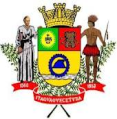 Estado de São PauloINDICAÇÃO Nº            09               /2018.INDICO À MESA, ao depois de cumpridas as formalidades regimentais, seja oficiado ao Exmo. Sr. Prefeito Municipal, providências junto à Secretaria Municipal de Serviços Urbanos, solicitando que seja realizado o Serviço de Tapa Buraco, na Rua 31 de Março, localizada no Bairro Estação, neste município.Plenário Vereador Maurício Alves Braz, em 30 de Janeiro de 2018.CELSO REIS                             Vereador                               PSDB